Мини - музей «Как рубашка в поле выросла»группа № 13 «Гномики»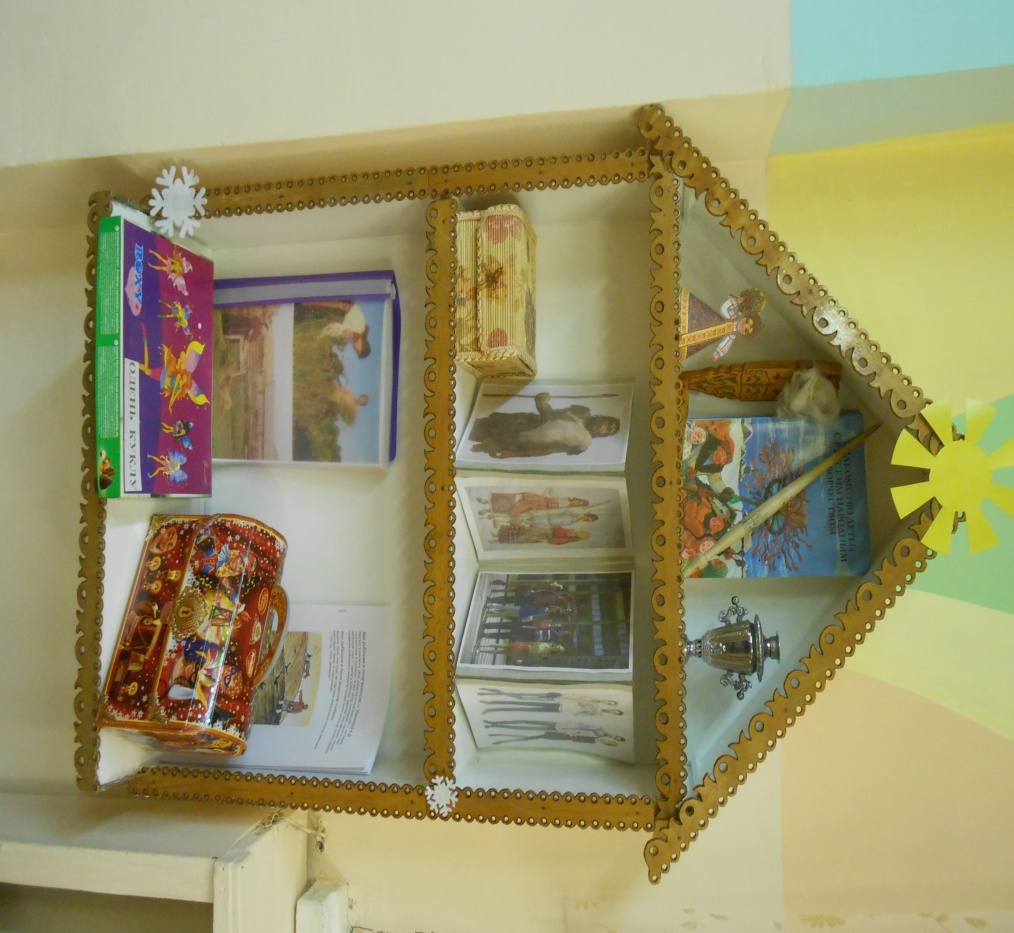 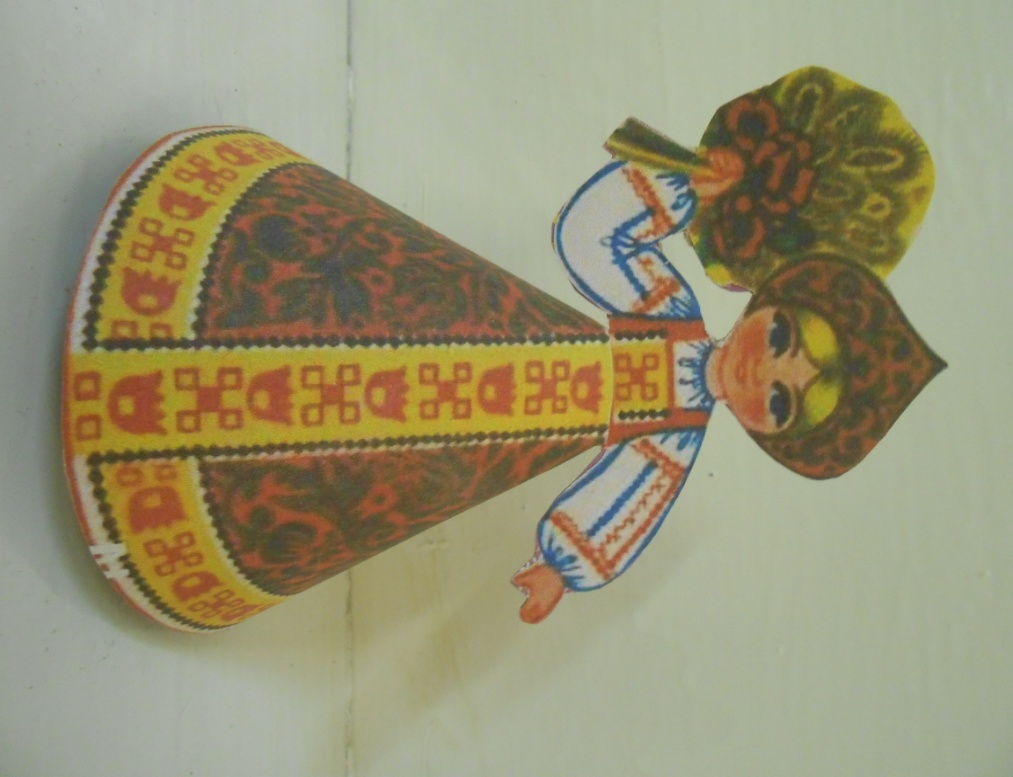 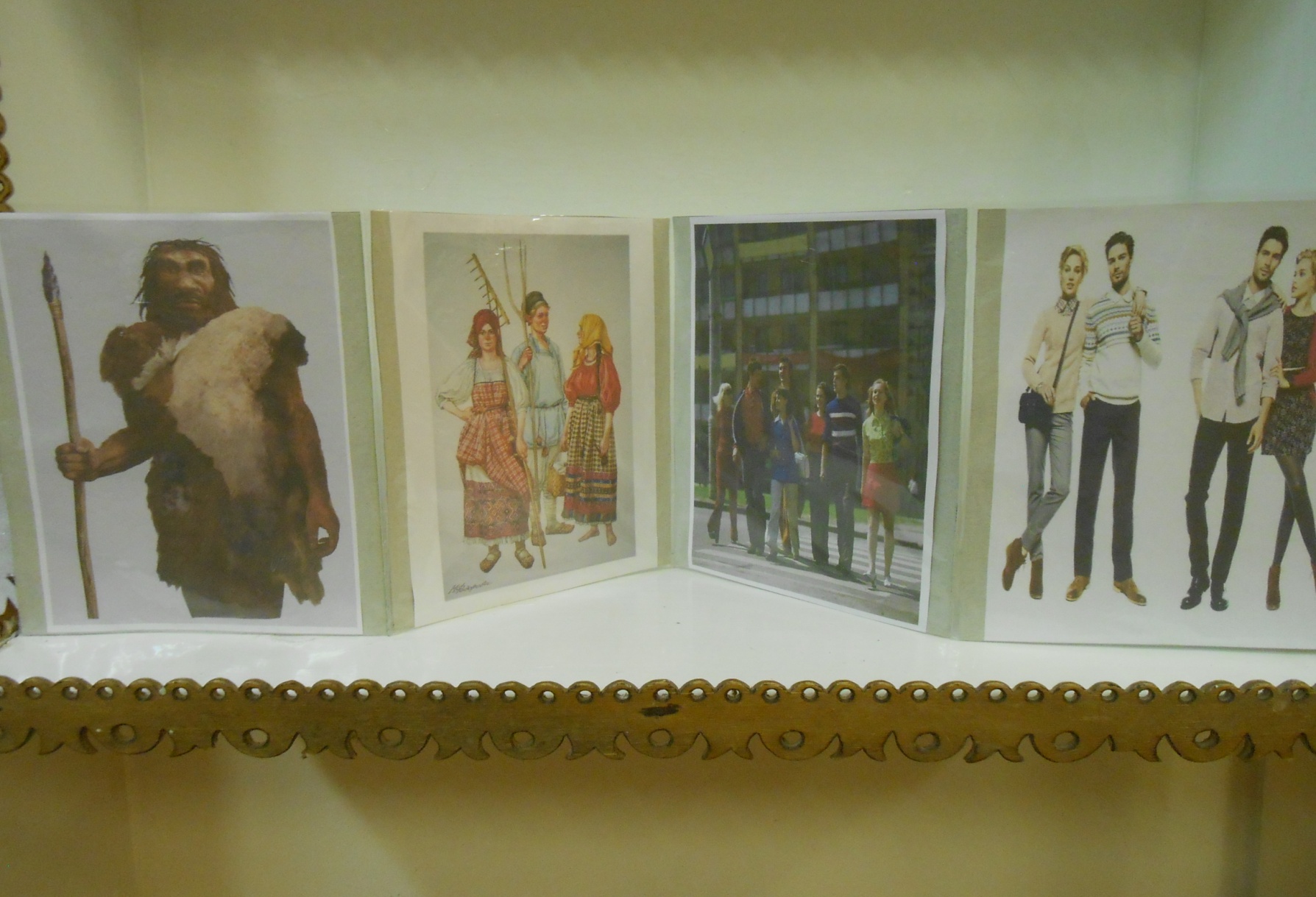 Демонстрационный материал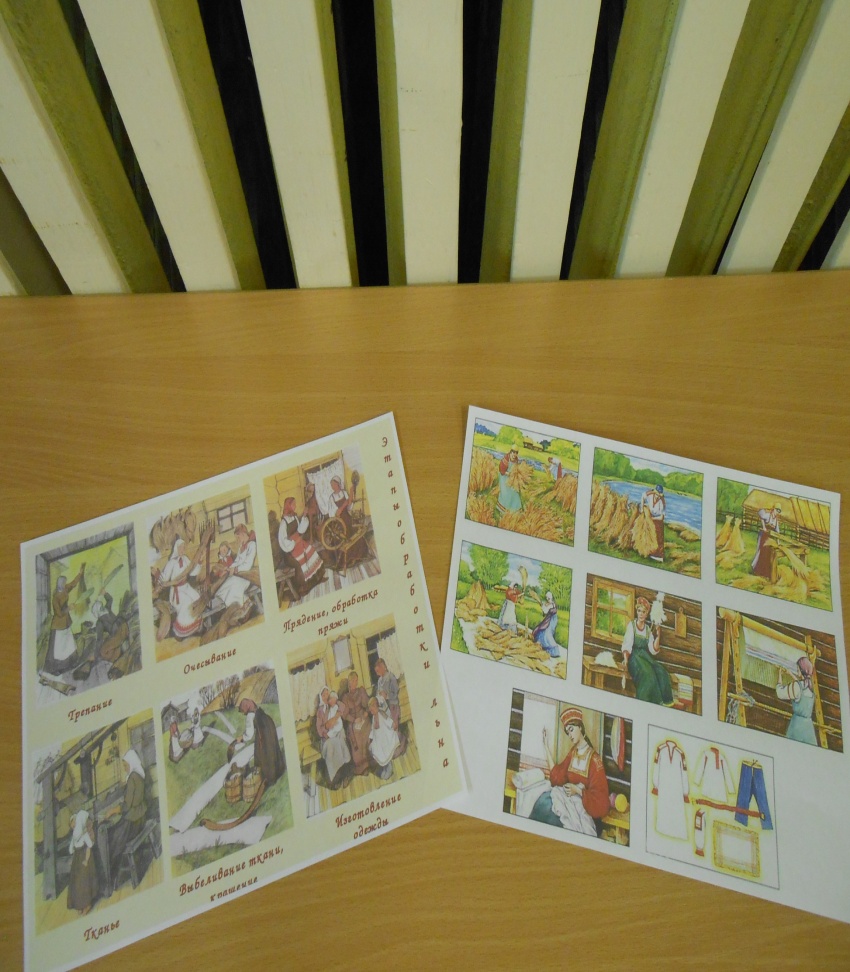 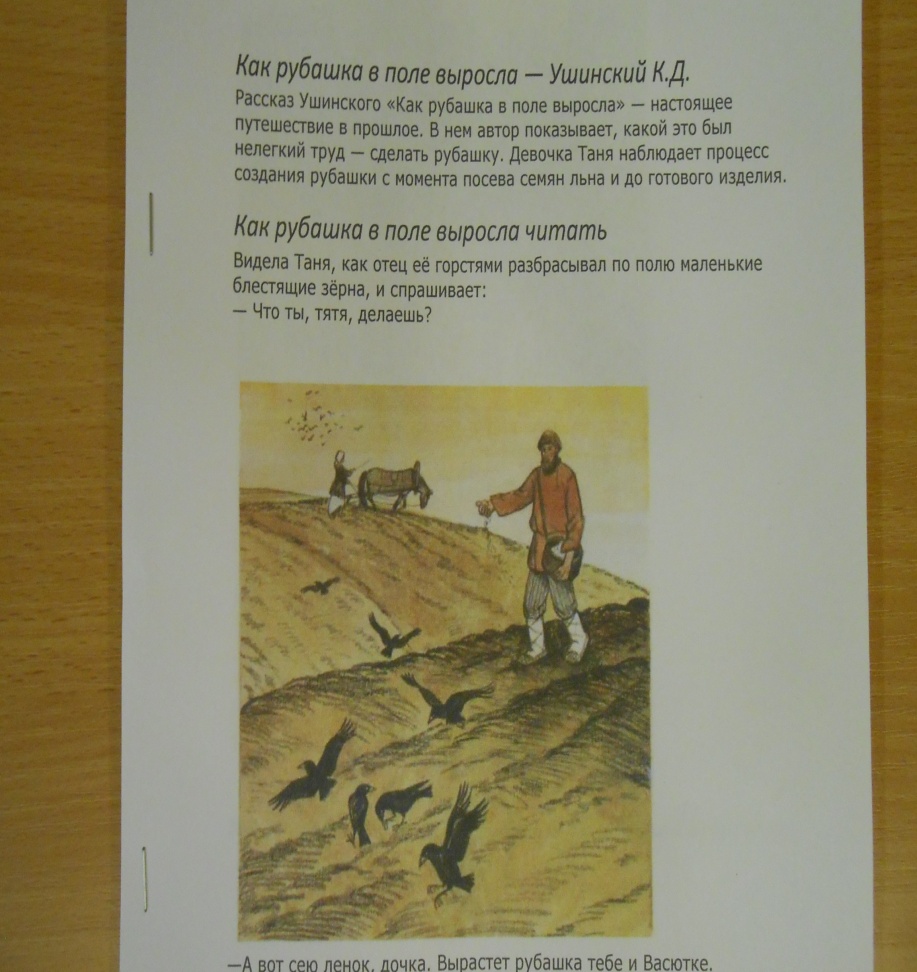 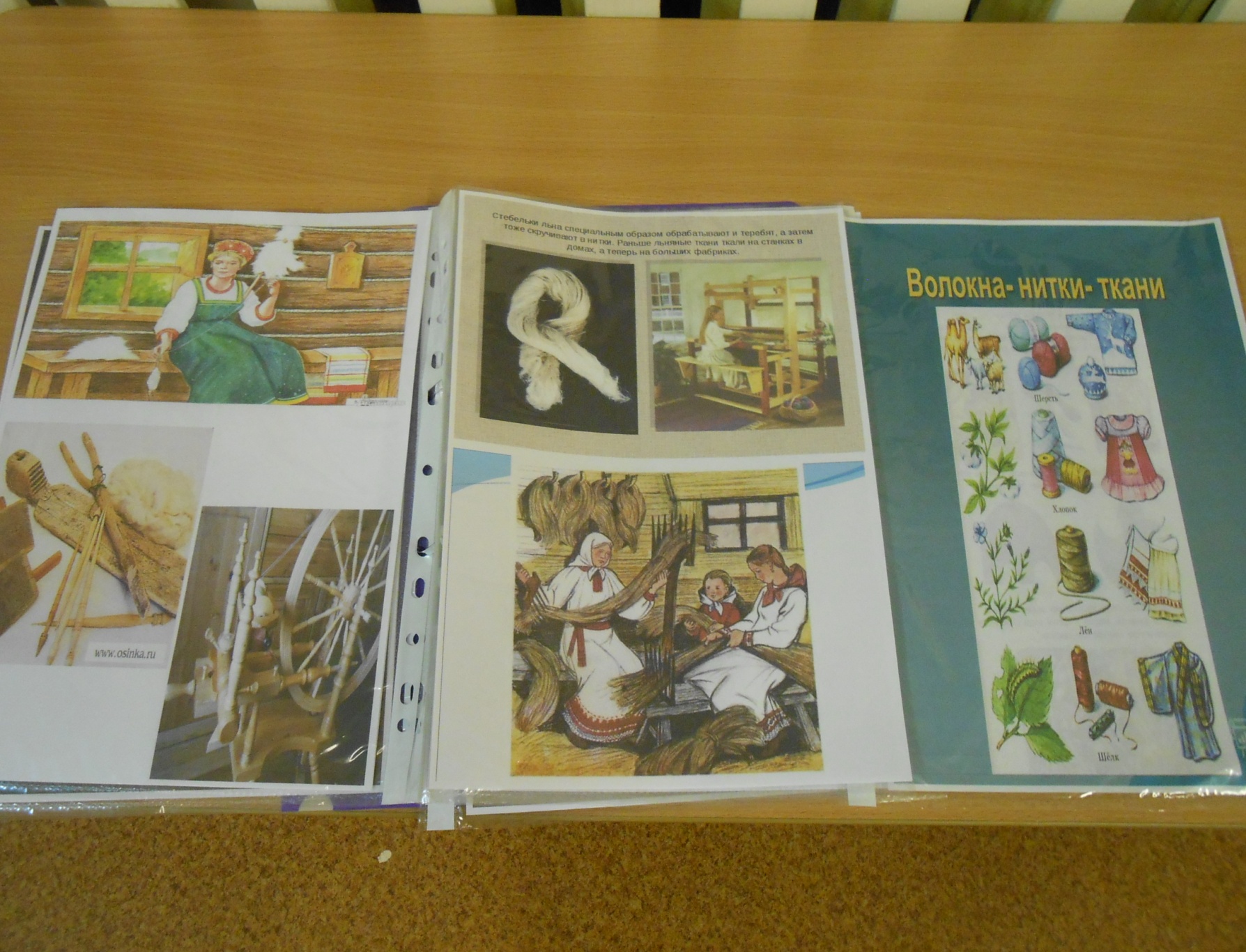 Дидактическая игра «Одень куклу»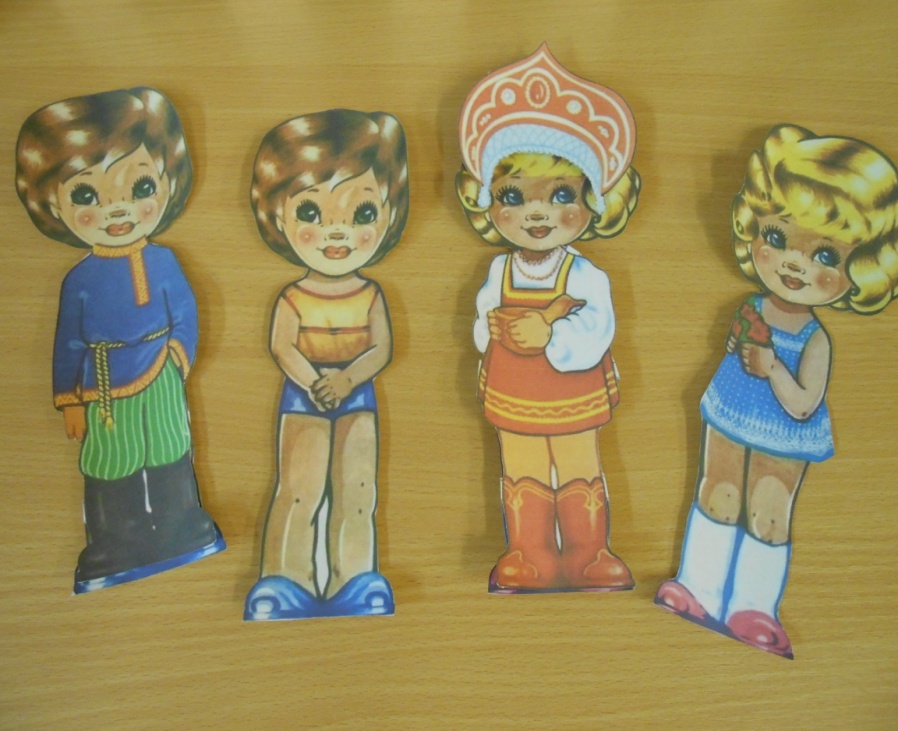 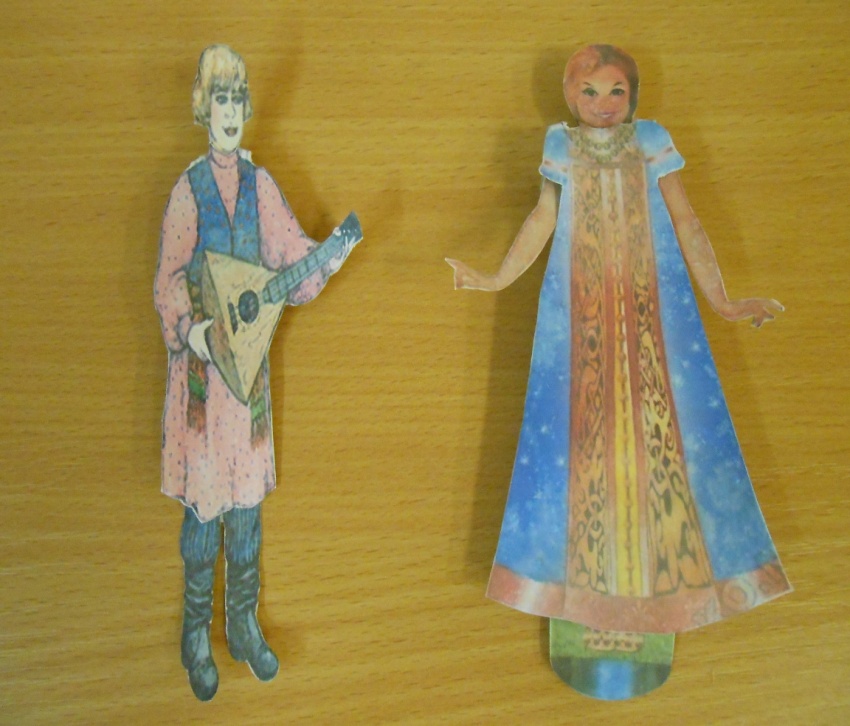 Волшебный сундучок с разновидностями тканей                                                                                                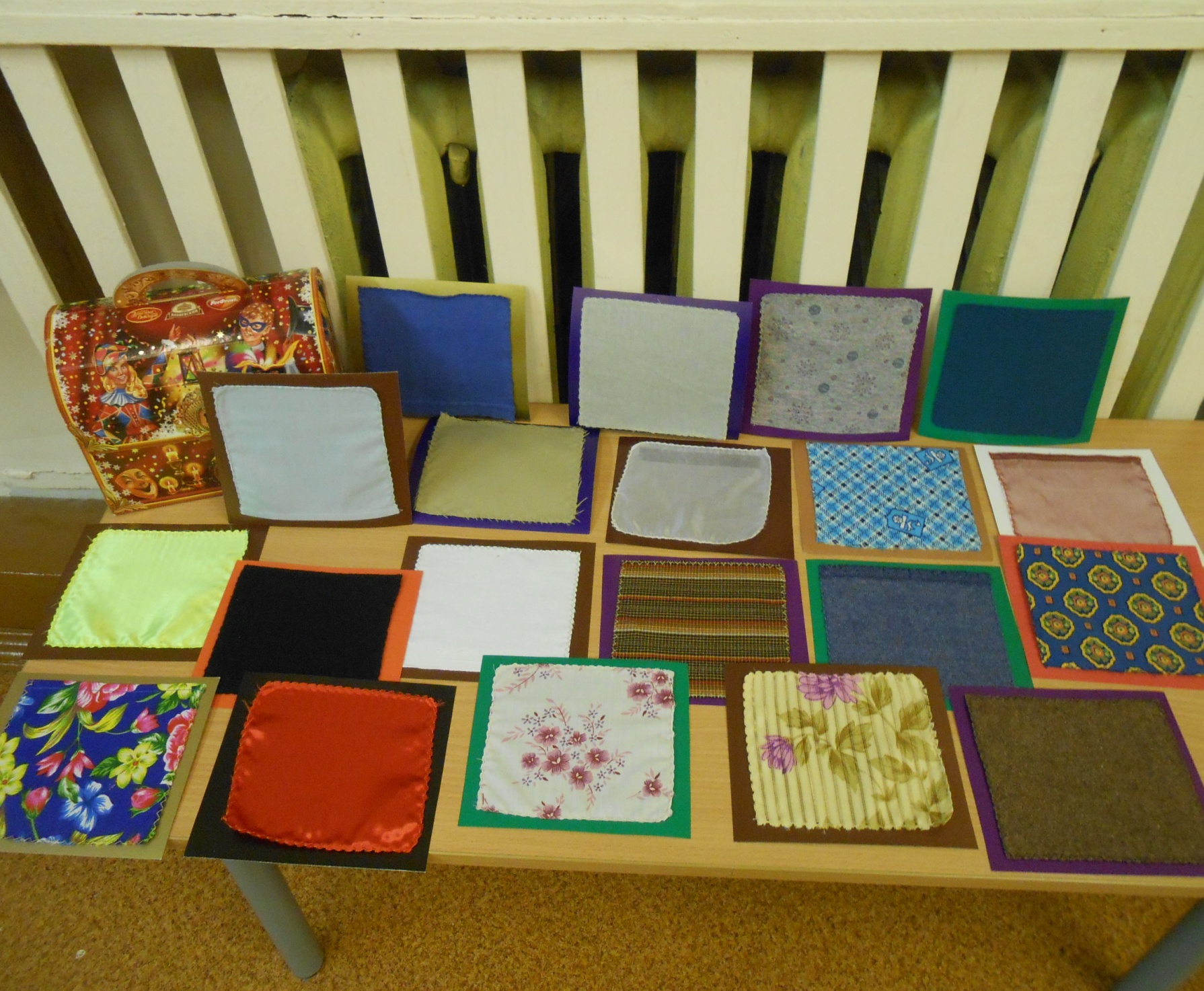 Хлопок и шерсть – какие нитки из них производят                    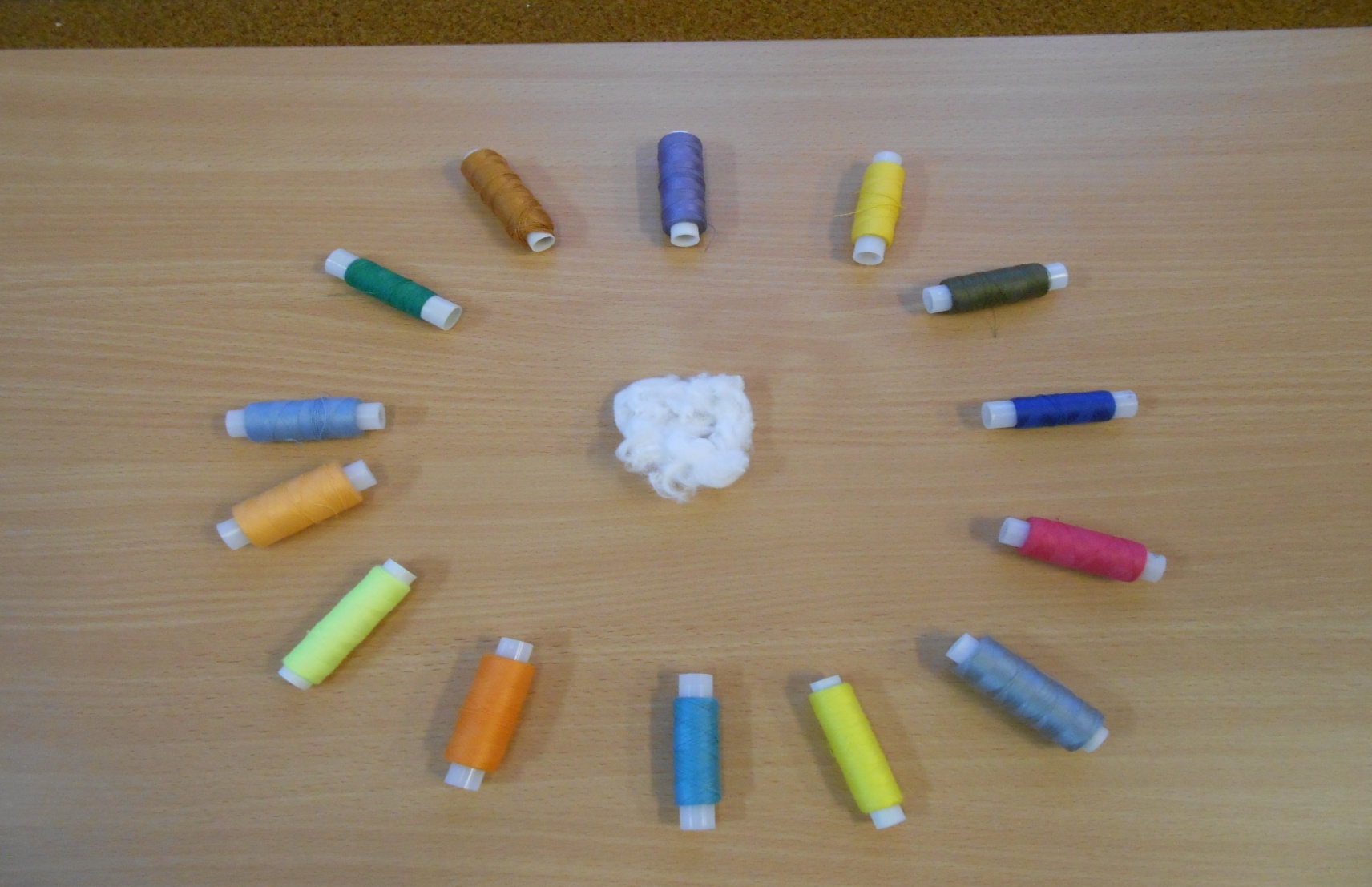 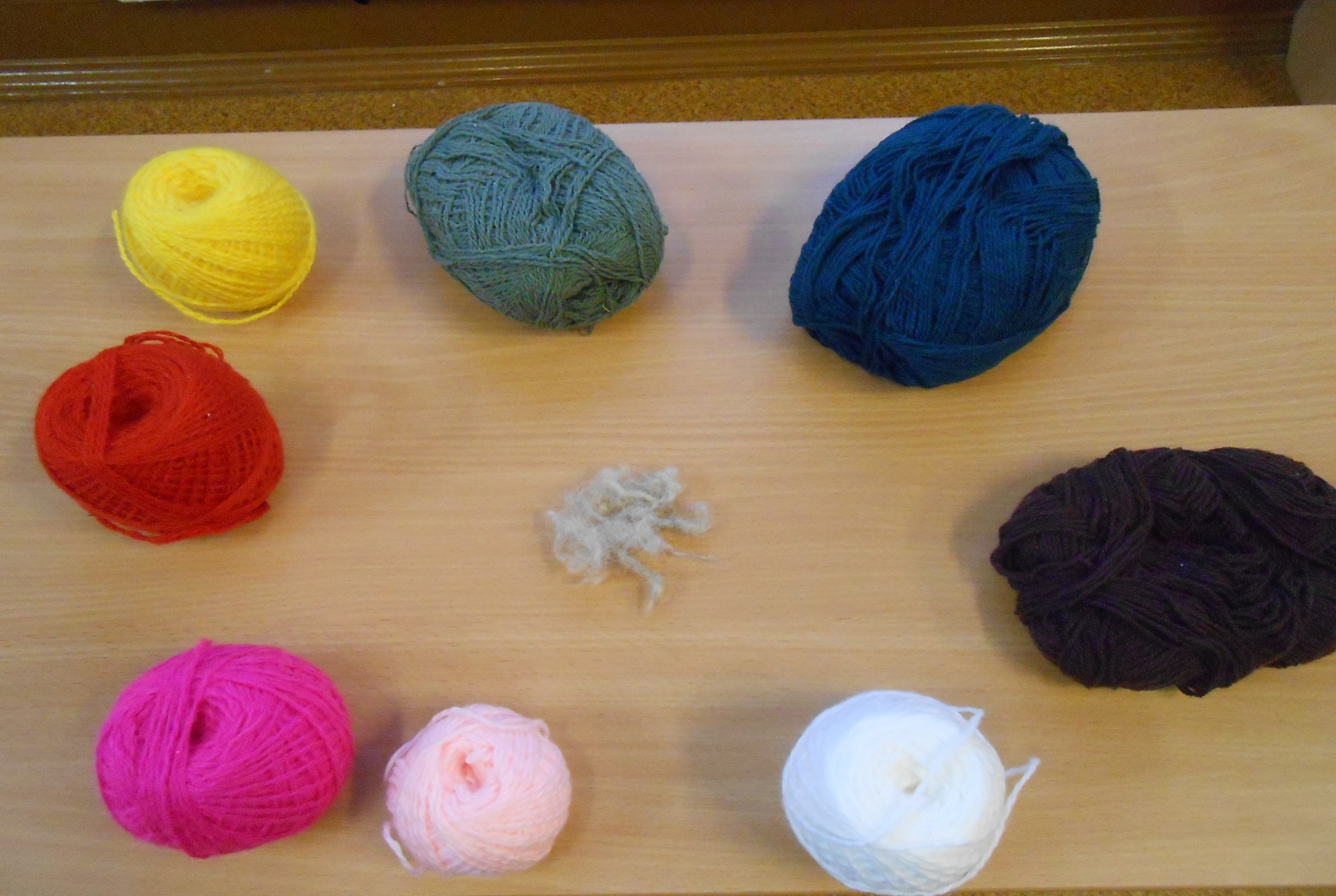 